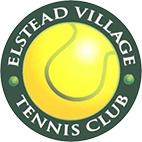 By signing and returning this form, I agree to my child/children taking part in the Holiday Tennis Camp. He/she has agreed to follow the rules of the club and I agree to accept the code of conduct for parents.  I understand that in the event of any injury, illness or other medical need, all reasonable steps will be taken to contact me, and to deal with the situation appropriately. I understand that I must inform Douglas Barker of any changes to the information provided on this form. I agree to photography being taken of my child for club publicity purposes only. Parent’s Name: ____________________________________Parent's signature: _____________________________________ Date:__________________________ 				Club Address and Contact Details During Camp:Elstead Village Tennis Club
Burford Lodge Recreation GroundGala Lane 
Milford Road
Elstead
Surrey    GU8 6FG Douglas Barker  Tel:   07557404523 Childs First Name Childs First Name Childs First Name Childs First NameChilds SurnameChilds SurnameChilds SurnameDate of BirthDate of BirthNo. of Years
PlayingNo. of Years
PlayingSkill Skill Mini Grp Childs First Name Childs First Name Childs First Name Childs First NameChilds SurnameChilds SurnameChilds SurnameDate of BirthDate of BirthNo. of Years
PlayingNo. of Years
Playing(Beginner / Inter / Advance)(Beginner / Inter / Advance)(Red / Orange / Green)123Any medical or other information we should know:Any medical or other information we should know:Any medical or other information we should know:Any medical or other information we should know:Any medical or other information we should know:Any medical or other information we should know:PARENT / GUARDIAN NAME:PARENT / GUARDIAN NAME:HOME TEL:E-MAIL ADDRESS:MOBILE TEL:MOBILE TEL:Time      Time      Level / AgeLevel / AgeCamp OptionCost p/dayDates Required - Easter 1Dates Required - Easter 1Dates Required - Easter 1Dates Required - Easter 1Dates Required - Easter 1No. of PlacesTotal £Time      Time      Level / AgeLevel / AgeCamp OptionCost p/day2/43/44/45/4No. of PlacesTotal £09:00-10:0009:00-10:0009:00-10:003-5 years1 x Early Years£810:00-13:0010:00-13:0010:00-13:00MINI Tennis 
(Red, Orange, Green)
(5 - 10 yrs)1 x Half Day£2410:00-13:0010:00-13:0010:00-13:00JUNIOR Tennis 
(10 - 16 yrs)1 x Half Day£2410:00-15:0010:00-15:0010:00-15:00MINI Tennis 
(Red, Orange, Green)
(5 - 10 yrs)1 x Full day£4010:00-15:0010:00-15:0010:00-15:00JUNIOR Tennis 
(10 - 16 yrs)1 x Full Day£40Grand Total £Time      Level / AgeLevel / AgeCamp OptionCost p/dayDates Required - Easter 2Dates Required - Easter 2Dates Required - Easter 2Dates Required - Easter 2Dates Required - Easter 2No. of PlacesTotal £Time      Level / AgeLevel / AgeCamp OptionCost p/day8/49/410/411/412/4No. of PlacesTotal £09:00-10:0009:00-10:003-5 years1 x Early Years£810:00-13:0010:00-13:00MINI Tennis 
(Red, Orange, Green)
(5 - 10 yrs)1 x Half Day£2410:00-13:0010:00-13:00JUNIOR Tennis 
(10 - 16 yrs)1 x Half Day£2410:00-15:0010:00-15:00MINI Tennis 
(Red, Orange, Green)
(5 - 10 yrs)1 x Full day£4010:00-15:0010:00-15:00JUNIOR Tennis 
(10 - 16 yrs)1 x Full Day£40Grand Total £Time      Level / AgeLevel / AgeCamp OptionCost p/dayDates Required -May half TermDates Required -May half TermDates Required -May half TermDates Required -May half TermDates Required -May half TermNo. of PlacesTotal £Time      Level / AgeLevel / AgeCamp OptionCost p/day28/529/530/531/5No. of PlacesTotal £09:00-10:0009:00-10:003-5 years1 x Early Years£810:00-13:0010:00-13:00MINI Tennis 
(Red, Orange, Green)
(5 - 10 yrs)1 x Half Day£2410:00-13:0010:00-13:00JUNIOR Tennis 
(10 - 16 yrs)1 x Half Day£2410:00-15:0010:00-15:00MINI Tennis 
(Red, Orange, Green)
(5 - 10 yrs)1 x Full day£4010:00-15:0010:00-15:00JUNIOR Tennis 
(10 - 16 yrs)1 x Full Day£40Grand Total £Time      Level / AgeLevel / AgeCamp OptionCost p/dayDates Required - Summer 1Dates Required - Summer 1Dates Required - Summer 1Dates Required - Summer 1Dates Required - Summer 1No. of PlacesTotal £Time      Level / AgeLevel / AgeCamp OptionCost p/day29/730/731/71/82/8No. of PlacesTotal £09:00-10:0009:00-10:003-5 years1 x Early Years£810:00-13:0010:00-13:00MINI Tennis 
(Red, Orange, Green)
(5 - 10 yrs)1 x Half Day£2410:00-13:0010:00-13:00JUNIOR Tennis 
(10 - 16 yrs)1 x Half Day£2410:00-15:0010:00-15:00MINI Tennis 
(Red, Orange, Green)
(5 - 10 yrs)1 x Full day£4010:00-15:0010:00-15:00JUNIOR Tennis 
(10 - 16 yrs)1 x Full Day£40Grand Total £Time      Level / AgeLevel / AgeCamp OptionCost p/dayDates Required - Summer 2Dates Required - Summer 2Dates Required - Summer 2Dates Required - Summer 2Dates Required - Summer 2No. of PlacesTotal £Time      Level / AgeLevel / AgeCamp OptionCost p/day5/86/87/88/89/8No. of PlacesTotal £09:00-10:0009:00-10:003-5 years1 x Early Years£810:00-13:0010:00-13:00MINI Tennis 
(Red, Orange, Green)
(5 - 10 yrs)1 x Half Day£2410:00-13:0010:00-13:00JUNIOR Tennis 
(10 - 16 yrs)1 x Half Day£2410:00-15:0010:00-15:00MINI Tennis 
(Red, Orange, Green)
(5 - 10 yrs)1 x Full day£4010:00-15:0010:00-15:00JUNIOR Tennis 
(10 - 16 yrs)1 x Full Day£40Grand Total £Time      Level / AgeLevel / AgeCamp OptionCost p/dayDates Required - Summer 3Dates Required - Summer 3Dates Required - Summer 3Dates Required - Summer 3Dates Required - Summer 3No. of PlacesTotal £Time      Level / AgeLevel / AgeCamp OptionCost p/day12/813/814/815/816/8No. of PlacesTotal £09:00-10:0009:00-10:003-5 years1 x Early Years£810:00-13:0010:00-13:00MINI Tennis 
(Red, Orange, Green)
(5 - 10 yrs)1 x Half Day£2410:00-13:0010:00-13:00JUNIOR Tennis 
(10 - 16 yrs)1 x Half Day£2410:00-15:0010:00-15:00MINI Tennis 
(Red, Orange, Green)
(5 - 10 yrs)1 x Full day£4010:00-15:0010:00-15:00JUNIOR Tennis 
(10 - 16 yrs)1 x Full Day£40Grand Total £